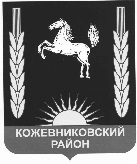 АДМИНИСТРАЦИЯ  кожевниковского  РАЙОНАПОСТАНОВЛЕНИЕ_06.03.2024                                                                                                                          № _157____                   
 с. Кожевниково   Кожевниковского района   Томской областиОб утверждении Положения об инвестиционном уполномоченном в муниципальном образовании Кожевниковский район Томской областиВ соответствии с Федеральным законом от 6 октября 2003 года № 131-ФЗ «Об общих принципах организации местного самоуправления в Российской Федерации», Федеральным законом от 25 февраля 1999 года № 39-ФЗ «Об инвестиционной деятельности в Российской Федерации, осуществляемой в форме капитальных вложений», в целях создания условий для привлечения инвестиций на территории Кожевниковского района, стимулирования инвестиционной активности субъектов хозяйственной деятельности  ПОСТАНОВЛЯЮ:1.Утвердить Положение об инвестиционном уполномоченном в муниципальном образовании Кожевниковский район Томской области согласно приложению к настоящему постановлению.Опубликовать настоящее постановление в районной газете «Знамя труда» и разместить на официальном сайте органов местного самоуправления Кожевниковского района.Настоящее постановление вступает в силу со дня его официального опубликования.Контроль исполнения настоящего постановления возложить на заместителя Главы Кожевниковского района по экономике и финансам Емельянову Т.А.Глава Кожевниковского района                                                                                             В.В. КучерЕ.Г. Акулова(38244) 22-568             Приложениек постановлению Администрации Кожевниковского районаот 06.03.2024г. № 157 ПОЛОЖЕНИЕоб инвестиционном уполномоченном в муниципальном образовании Кожевниковский район Томской области1.ОБЩИЕ ПОЛОЖЕНИЯ1. Настоящее Положение регламентирует цели, задачи и полномочия инвестиционного уполномоченного в муниципальном образовании Кожевниковский район Томской области (далее - инвестиционный уполномоченный).2. Инвестиционный уполномоченный – должностное лицо Администрации Кожевниковского района, наделенное в соответствии с должностной инструкцией полномочиями по привлечению инвестиций в экономику муниципального образования Кожевниковский район Томской области и сопровождению планируемых к реализации и реализуемых инвестиционных проектов (далее-проекты).3. Инвестиционный уполномоченный назначается Главой Кожевниковского района. 2. ЦЕЛИ И ЗАДАЧИ4. Целями деятельности инвестиционного уполномоченного являются: 1) формирование благоприятного инвестиционного климата на территории муниципального образования Кожевниковский район Томской области (далее-Кожевниковский район);2) содействие реализации инвестиционных проектов на территории муниципального образования Кожевниковский район Томской области;3) формирование открытого информационного пространства при осуществлении инвестиционной деятельности на территории муниципального образования Кожевниковский район Томской области. 5. Задачами деятельности инвестиционного уполномоченного являются:1) анализ и прогнозирование инвестиционного развития территории муниципального образования Кожевниковский район Томской области;2) оказание содействия в реализации инвестиционных проектов на территории муниципального образования Кожевниковский район Томской области, в том числе оказание организационной помощи субъектам инвестиционной деятельности;3) координация и контроль в реализации инвестиционных проектов на территории муниципального образования Кожевниковский район Томской области, в том числе оказание организационной помощи субъектам инвестиционной деятельности;4) координация и контроль мониторинга и паспортизации инвестиционного потенциала муниципального образования Кожевниковский район Томской области;3. ПРИНЦИПЫ ДЕЯТЕЛЬНОСТИ6. Деятельность инвестиционного уполномоченного основывается на принципах:1) законности;2) сбалансированности интересов муниципального образования Кожевниковский район Томской области и частных интересов в сфере инвестиционной деятельности;3) соблюдения прав и законных интересов субъектов инвестиционной деятельности;4) открытости, гласности информации, связанной с инвестиционной привлекательностью и инвестиционным потенциалом муниципального образования Кожевниковский район Томской области.4. ПОЛНОМОЧИЯ 7. К полномочиям инвестиционного уполномоченного относятся:1) взаимодействие с Департаментом инвестиций Томской области, АНО «Агентство инвестиционного развития Томской области», организациями инфраструктуры поддержки малого и среднего предпринимательства Томской области, уполномоченным по защите прав предпринимателей Томской области по вопросам реализации инвестиционных проектов;2) участие в разработке и определении приоритетных направлений инвестиционного развития муниципального образования Кожевниковский район Томской области;3) координация деятельности структурных подразделений Администрации Кожевниковский района при сопровождении инвестиционных проектов на территории муниципального образования Кожевниковский район Томской области;4)  участие в сопровождении инвестиционных проектов;5) осуществление функций ответственного лица по реализации проектов муниципально-частного партнерства на территории муниципального образования Кожевниковский район Томской области;6) участие в разработке, реализации и сопровождении мероприятий по привлечению внешних и внутренних инвестиций в развитие экономики муниципального образования Кожевниковский район Томской области;7) разработка предложений по устранению препятствий при осуществлении инвестиционной деятельности, повышению эффективности реализации инвестиционных проектов, совершенствованию нормативной правовой базы, повышению уровня инвестиционной привлекательности, формированию благоприятного инвестиционного климата;8) оказание содействия инвесторам в предоставлении в установленном порядке муниципальной поддержки;9) формирование предложений по эффективному использованию муниципального имущества муниципального образования Кожевниковский район Томской области, в том числе с целью возможного вовлечения его в реализацию инвестиционных проектов.5. ПРАВА и ОБЯЗАННОСТИ8. При осуществлении своей деятельности инвестиционный уполномоченный вправе:1) запрашивать в установленном законодательством Российской Федерации порядке от исполнительных органов Томской области, органов местного самоуправления муниципального образования Кожевниковский район Томской области, предприятий, учреждений, иных хозяйствующих субъектов информацию, необходимую для выполнения возложенных на него задач;2) привлекать при необходимости в установленном законодательством Российской Федерации порядке экспертов и консультантов для проработки отдельных вопросов, возникающих при реализации проектов;3) запрашивать у инвесторов информацию, необходимую для выполнения возложенных на него задач;4) формировать рабочие группы для совместного рассмотрения обращений инвесторов;5) проводить с инвесторами совещания и рабочие встречи.9. При осуществлении своей деятельности инвестиционный уполномоченный обязан:1) обеспечивать проведение мониторинга и своевременное обновление информации об инвестиционном потенциале муниципального образования Кожевниковский район Томской области;2) осуществлять контроль за созданием и обновлением базы данных реализованных, реализуемых и потенциально возможных к реализации проектов, предложений и инвестиционных инициатив на территории муниципального образования Кожевниковский район Томской области;3) оказывать содействие инвесторам в сопровождении инвестиционных проектов, реализуемых на территории муниципального образования Кожевниковский район Томской области;4) организовывать мониторинг муниципальных нормативных правовых актов  Кожевниковский района в сфере инвестиционной деятельности на предмет наличия в них положений, создающих препятствия для реализации инвестиционных проектов, осуществление подготовки и внесение предложений по их изменению;5) организовать паспортизацию (свод данных, позволяющих оценить инвестиционный климат и перспективы развития) инвестиционного потенциала муниципального образования Кожевниковский район Томской области;6) оказывать организационную помощь субъектам инвестиционной деятельности;7) рассматривать обращения субъектов инвестиционной деятельности, связанные с реализацией инвестиционных проектов;8) обеспечивать взаимодействие с Департаментом инвестиций Томской области, АНО «Агентство инвестиционного развития Томской области», организациями инфраструктуры поддержки малого и среднего предпринимательства Томской области, уполномоченным по защите прав предпринимателей Томской области;9) организовать осуществление контроля за размещением актуальной информации по вопросам инвестиционной политики на официальном сайте органов местного самоуправления Кожевниковского района;10) согласовывать информацию, направляемую в Департамент инвестиций Томской области;11) координировать и контролировать проведение мониторинга исполнения плана мероприятий («дорожной карты») по внедрению муниципального инвестиционного стандарта на территории муниципального образования Кожевниковский район Томской области на соответствующий год.6. ЗАКЛЮЧИТЕЛЬНЫЕ ПОЛОЖЕНИЯ10. Информация о работе инвестиционного уполномоченного размещается политики на официальном сайте органов местного самоуправления Кожевниковского района в разделе «Инвестиции».Заместитель Главы района по экономике и финансам
____________ Т.А. Емельянова
_____________2024г.Начальник отдела 
правовой и кадровой работы
____________ В.И. Савельева
_____________2024г.